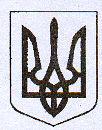                                           У К Р А Ї Н АЖовківська міська радаЖовківського району Львівської обл.ВИКОНАВЧИЙ  КОМІТЕТ                        РІШЕННЯВід  ____________________        №				                               м. ЖовкваПро продовження ФО-П Гададі Т.П. дозволу  на право  перукарської діяльностіпо вул. Б.Хмельницьткого, 8-а в м. Жовкві. 	Розглянувши клопотання підприємця Гадади Тереси Петрівни  вх. № 02-14/313 від 19.02.2018 р. та долучені документи, керуючись ст..30 Закону України „Про місцеве самоврядування в Україні” та „Правилами благоустрою і утримання територій м.Жовква” затверджених рішенням сесії № 7 від 17.04.2008р.,  виконком Жовківської міської радиВ И Р І Ш И В:	1. Продовжити  ФО-П Гададі Тересі Петрівні дозвіл на право  перукарської діяльності по вул. Б.Хмельницького,8-а в м. Жовкві. .2. Термін дії дозволу  встановити  з 01.03.2018 по 01.03.2019р.3. Зобов”язати ФО-П Гададу Т.П.:3.1. Виконувати  та дотримуватись п.38 „Правил благоустрою і утримання територій м.Жовкви ”;3.2. Укласти   з  КП „Жовківське МВУЖКГ” угоду на утримання прилеглої території та вивіз побутового сміття;4. Затвердити графік роботи перукарні по вул.Б.Хмельницького,8-а в м.Жовкві: в зимовий час – з 9.00 год. до 19.00 год., в літній - з 9.00 год. до 20.00 год. з вихідним днем - неділя.Міський голова                                                   Петро Вихопень				